Приложение Положение о конкурсе на обучениепо тематической дополнительной общеразвивающей программе«Всероссийский юношеский педагогический форум», реализуемой на базе ФГБОУ ВДЦ «Орлёнок» в рамках 11 смены (4 – 24 октября) 2023 годаОбщие положенияНастоящее Положение определяет порядок и сроки проведения конкурса в 2023 году на обучение по тематической дополнительной общеразвивающей программе «Всероссийский юношеский педагогический форум» (далее – Конкурс, Форум), реализуемой в рамках 11 смены (4 – 24 октября) 2023 года.Организаторами Конкурса являются ФГБОУ ВДЦ «Орлёнок» и ФГАОУ ДПО «Академия Минпросвещения России» (далее – организаторы).Участие в Форуме осуществляется на одном из двух оснований:победа в Конкурсе, проводимом в соответствии с настоящим Положением (211 победителей и 100 представителей резерва);победа в конкурсе, проводимом органами исполнительной власти субъектов Российской Федерации, осуществляющими государственное управление в сфере образования, самостоятельно (89 победителей).В целях проведения Конкурса формируется организационный комитет (далее – Оргкомитет), в состав которого входят:Суханова О.Н., проректор ФГАОУ ДПО «Академия Минпросвещения России»;Ладилова Н.А., начальник управления исследования и разработки ФГАОУ ДПО «Академия Минпросвещения России»;Фоменко Е.А., ведущий эксперт управления исследования и разработки ФГАОУ ДПО «Академия Минпросвещения России».Подача заявки на Конкурс предусматривает согласие со всеми пунктами Положения.Организаторы Конкурса оставляют за собой право вносить изменения в Положение, вызванные рисками распространения новой коронавирусной инфекции (COVID-19).Настоящее Положение подлежит открытой публикации на официальных сайтах ВДЦ «Орлёнок» https://center-orlyonok.ru, ФГАОУ ДПО «Академия Минпросвещения России» https://apkpro.ru, а также на официальной странице Форума https://pedagogicalforum.apkpro.ru с момента его утверждения.Информационно-методическое сопровождение Конкурса обеспечивается на официальной странице Форума https://pedagogicalforum.apkpro.ru.Конкурс предполагает индивидуальное участие.Участие в Конкурсе бесплатное.Порядок проведения КонкурсаУчастниками Конкурса являются обучающиеся профильных 9-11 психолого-педагогических классов (групп) общеобразовательных организаций субъектов Российской Федерации в возрасте от 14 до 16 лет (включительно на момент начала смены) (далее – конкурсанты, участники Конкурса).Сроки проведения Конкурса:до 16 июля включительно – прием документов для участия в Конкурсе;с 17 июля по 13 августа – работа жюри и счетной комиссии Конкурса;до 15 августа включительно – публикация результатов Конкурса.С 16 по   20 августа 2023   года   родители/законные представители 211 победителей и 100 представителей резерва Конкурса направляют письмо- подтверждение участия своего ребенка в Форуме (Приложение 1) на адрес электронной почты pedagogicalforum@apkpro.ru.В случае отказа от участия или отсутствия подтверждения со стороны победителя Конкурса в обозначенные сроки, организатор допускает к участию в Форуме представителей резерва в порядке очереди, соответствующей количеству баллов (по принципу «от большего к меньшему»).Для участия в Конкурсе конкурсант до 16 июля предоставляет следующие документы и материалы:информационную карту в формате Excel, содержащую, в том числе ссылки на эссе и видео-визитку, загруженные на Яндекс. Диск (Приложение 2);портфолио в виде отсканированных страниц достижений, соответствующих п. 3.1. (при наличии), объединенные в единый документ в формате PDF;скан PDF справки-подтверждения об обучении в психолого- педагогическом классе или в классе психолого-педагогической направленности;скан PDF подписанного согласия родителя (законного представителя) на обработку персональных данных своего ребенка в целях участия в Конкурсе и Форуме (Приложение 3).Все документы и материалы должны быть направлены в виде архивного файла в формате ZIP, защищенного паролем из 4 цифр, на адрес электронной почты: pedagogicalforum@apkpro.ru. Название архивного файла и тему письма необходимо указать в формате: слитно фамилия и инициалы_субъект Российской Федерации (например, ИвановИИ_Ростовская область). Пароль к архивному файлу направляется сообщением в мессенджер Telegram на номер +7 (988) 258-71-57 с указанием названия файла, отправленного на адрес электронной почты, и пароля (например, ИвановИИ_Ростовская область, пароль: 1234).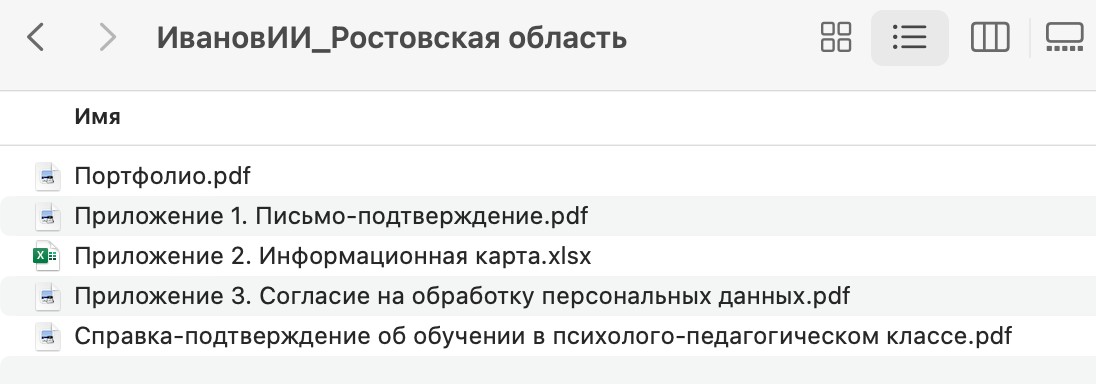 Рис. 1 – Скриншот примера названия и содержимого папки, направленной в зашифрованном виде, в которую загружены все необходимые документы и конкурсные материалыСразу после отправления письма участнику Конкурса направляется автоматическое сообщение о том, что его материалы получены.Документы и конкурсные материалы проходят техническую экспертизу. Письмо-подтверждение об участии материалов в Конкурсе или о необходимости их доработки будет направлено дополнительно в срок до 3 рабочих дней после их получения.Повторная отправка материалов без согласования с организаторами не допускается.Конкурсант несет ответственность за подлинность предоставленных документов и материалов.Документы и материалы, представленные с нарушением требований настоящего Положения, содержащие плагиат, вредоносную информацию любого характера, включая запрещенную символику, к участию в Конкурсе не допускаются.Присланные документы и материалы не возвращаются и не рецензируются.Конкурсные материалы (портфолио, эссе, видео-визитка) оцениваются в соответствии с критериями и баллами, указанными в п. 3 настоящего Положения.Требования к конкурсным материалам и критерии оцениванияКонкурсант предоставляет следующие конкурсные материалы:Портфолио (при наличии)К достижениям, учитывающимся в портфолио при конкурсном отборе, относится наличие статуса призера/победителя в рамках следующих мероприятий:получение именного гранта/стипендии (победа в конкурсе);Всероссийская олимпиада школьников (все направления);Всероссийская Толстовская олимпиада школьников (все направления);Всероссийская олимпиада школьников «Высшая проба»;Всероссийский конкурс для школьников «Большая перемена»;Межрегиональная олимпиада школьников «САММАТ»;Межрегиональная	олимпиада	школьников	«Евразийская лингвистическая олимпиада»;Московская олимпиада школьников (все направления);Санкт-Петербургская олимпиада школьников (все направления);Межвузовская олимпиада школьников «Первый успех»;Герценовская олимпиада школьников (все направления);Объединенная межвузовская математическая олимпиада школьников;Российская психолого-педагогическая олимпиада школьников им. К.Д. Ушинского;Олимпиада РГГУ для школьников (все направления);Олимпиада школьников «Ломоносов» (все направления).Достижения принимаются за 2020-21, 2021-22 и 2022-23 учебные годы:Дипломы и грамоты, не указанные в п. 3.1., не рассматриваются.Участник может загрузить не более 7 дипломов/грамот.Представленные дипломы/грамоты должны содержать фамилию и имя участника.Эссе на тему «Стать педагогом – для меня значит…» Технические требования:объем – не более 5000 знаков (с пробелами);формат страниц – A4, шрифт – Times New Roman, кегль (размер) шрифта – 12, междустрочный интервал – 1,15, абзацный отступ – 1,25, выравнивание по ширине;процент оригинальности текста: не менее 75%;название файла: фамилия и инициалы_указание конкурсной работы (например: ИвановИИ_Эссе).Критерии оценки:содержание эссе раскрывает его тему;в тексте обоснована актуальность педагогической профессии;в эссе выражено личностное отношение автора к профессии педагога;в тексте обозначены ценности и приоритеты будущей профессиональной педагогической деятельности автора;в	тексте	отсутствуют	пунктуационные,	орфографические, синтаксические и речевые ошибки;присутствует оригинальность изложения;эссе соответствует техническим требованиям.Каждый критерий оценивается от 0 до 2 баллов, где:0 баллов – показатель не раскрыт;1 балл – показатель раскрыт частично;2 балла – показатель раскрыт полностью.Видео-визитка «Почему именно я должен стать участником Форума?» Технические требования к видео-визитке:разрешение видео: не менее 1280×720 (HD, 720p);продолжительность видеоролика: до 3 (трех) минут;положение изображения: горизонтальная съемка;формат: MOV, MP4, HEVC/H.265, AVI;пропорции видеокадра: 16:9;название файла: фамилия и инициалы_указание конкурсной работы (например: ИвановИИ_Видео-визитка).Критерии оценки:в видео-визитке содержится ответ на вопрос «Почему именно я должен стать участником Форума?», раскрыты ожидания участника Конкурса от содержания и результатов Форума;участником Конкурса представлен опыт своей деятельности (волонтерство, школьное самоуправление, наставничество, участие в исследовательских проектах, а также другие сведения, которые конкурсант считает важными);присутствуют эстетичность и оригинальность оформления, соответствие решения (использование графики, анимации, их уместность) заявленной теме;продемонстрированы культура презентации, грамотность речи, ораторское и актерское мастерство;видео-визитка соответствует техническим требованиям.Каждый критерий оценивается от 0 до 2 баллов, где:0 баллов – критерий не раскрыт;1 балл – критерий раскрыт частично;2 балла – критерий раскрыт полностью.Жюри и счетная комиссия КонкурсаОценку выполнения конкурсных материалов осуществляет жюри.Состав жюри формируется организаторами.Для оценивания конкурсных материалов (портфолио, эссе, видео-визитка) из состава жюри формируется несколько групп экспертов. Каждая группа жюри, осуществляющая оценку выполнения конкурсных материалов одной из групп участников Конкурса, включает не менее трех экспертов.Составы всех групп жюри Конкурса, включая председателя жюри, утверждаются Оргкомитетом.Формальными основаниями для выдвижения в состав групп жюри Конкурса являются: работа в настоящее время в общеобразовательной организации, образовательной организации высшего образования, образовательной организации дополнительного   профессионального   образования,   наличие   почётных   званий«Заслуженный учитель Российской Федерации», «Почётный работник сферы образования Российской Федерации», «Почётный работник общего образования Российской Федерации», «Отличник народного просвещения»; и (или) наличие ученой степени по научной специальности из группы научных специальностей«Педагогические науки» (13.00.00), и (или) научной специальности «Педагогическая психология» (19.00.07), и (или) научным специальностям, соответствующим предметам (предметным областям), преподаваемым участниками Конкурса; и (или) победа во Всероссийском конкурсе «Учитель года России» (лауреат, победитель, абсолютный победитель до 2018 года; лауреат, призёр, победитель – с 2018 года).Учредитель и организаторы Конкурса имеют право ввести в состав жюри Конкурса кандидатов, на которых не распространяются формальные основания для выдвижения.Все члены жюри Конкурса обладают равными правами. Каждый член жюри имеет один решающий голос и правомочен самостоятельно принимать решения по оцениванию конкурсных материалов. Оценивание за других членов жюри не допускается.Для организации подсчёта баллов, начисленных участникам Конкурса по итогам оценки конкурсных материалов, а также для подготовки сводных оценочных ведомостей создаётся счётная комиссия, состав которой утверждается Оргкомитетом.Апелляции по итогам оценивания работ не принимаются.Порядок определения победителей КонкурсаПо итогам Конкурса каждому конкурсанту выставляется оценка, представляющая собой сумму средних арифметических баллов, начисленных ему членами жюри за каждый предоставленный конкурсный материал.Двести одиннадцать (211) конкурсантов, набравших наибольшее количество баллов по сумме результатов конкурсных материалов (портфолио, эссе, видео-визитка), объявляются победителями Конкурса.Сто (100) конкурсантов, набравших наибольшее количество баллов по сумме результатов конкурсных материалов, но не вошедшие в число победителей и расположенные в рейтинге сразу после них, объявляются представителями резерва.При одинаковом количестве баллов участников Конкурса, находящихся в рейтинге на 211 и 212 местах, победителем объявляется конкурсант, который представил конкурсные материалы в более ранний срок.Победитель Конкурса получает бесплатную путёвку в ФГБОУ ВДЦ«Орлёнок» для участия в Форуме.Оплата проезда и сопровождение победителей Конкурса осуществляются за счёт направляющей стороны.Победитель Конкурса может стать участником дополнительной общеразвивающей программы, проводимой на базе ФГБОУ ВДЦ «Орлёнок», только один раз в календарный год.Организаторы Конкурса размещают информацию о его результатах на официальных сайтах:ФГБОУ ВДЦ «Орлёнок»: www.center-orlyonok.ru;ФГАОУ ДПО «Академия Минпросвещения России»: https://apkpro.ru;Официальная страница Форума: https://pedagogicalforum.apkpro.ru.Контактные лица по вопросам КонкурсаЛадилова Надежда Анатольевна, начальник управления исследования и разработки ФГАОУ ДПО «Академия Минпросвещения России»,тел. + 7 (495) 668-61-06 (доб. 7503).Фоменко Евгений Андреевич, ведущий эксперт управления исследования и разработки ФГАОУ ДПО «Академия Минпросвещения России»,тел. + 7 (495) 668-61-06 (доб. 7519).Адрес электронной почты Конкурса: pedagogicalforum@apkpro.ru.Приложение 1СОГЛАСИЕна участие в тематической дополнительной общеразвивающей программе«	»(Название тематической программы)ФГБОУ ВДЦ «Орлёнок»Я,	,(Ф.И.О. родителя или законного представителя)в соответствии с результатами конкурса даю своё согласие на участие(Ф.И.О. участника-победителя конкурса)в	тематической	дополнительной	общеразвивающей	программе«	»,(Название тематической программы)реализуемой на базе детского лагеря «	» ФГБОУ ВДЦ «Орлёнок» в рамках 11 смены (4 – 24 октября) 2023 года.С	правилами	направления	в	Центр	(проезд,	сопровождение,	оформление необходимых документов) ознакомлен.«_	»	2023 г.	 	/  	Подпись	ФИОПриложение 2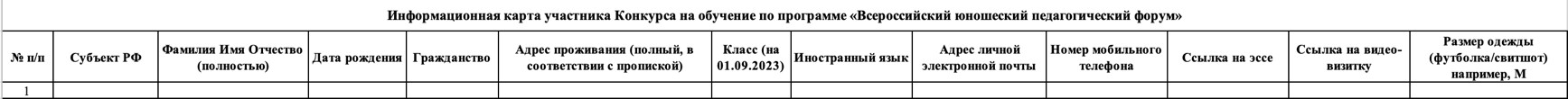 Приложение 3СОГЛАСИЕна использование и обработку персональных данныхЯ,	,ФИО родителя или законного представителяпаспорт  	 	, выдан  	серия	номер	когда, кем(в случае опекунства / попечительства указать реквизиты документа, на основании которого осуществляется опека или попечительство)адрес проживанияявляющийся родителем (законным представителем) ребенка:  	фамилия, имя, отчество ребенкапаспорт (свидетельство о рождении)  	 	, выдан  	серия	номер	когда, кемадрес проживанияна основании Семейного кодекса РФ и Федерального закона от 27.07.2006 г. No 152-ФЗ «О персональных данных» даю согласие на обработку своих персональных данных и персональных данных моего ребенка (далее – Ребенок) федеральному государственному автономному образовательному учреждению дополнительного профессионального образования «Академия реализации государственной политики и профессионального развития работников образования Министерства просвещения Российской Федерации» (далее – организатор Форума), расположенному по адресу: г. Москва, Головинское шоссе, д.8, к.2А, в связи с участием Ребенка в конкурсе    на    обучение    по    тематической    дополнительной    общеразвивающей    программе«Всероссийский   юношеский   педагогический   форум»,   реализуемой   на   базе   ФГБОУ   ВДЦ«Орлёнок» в рамках 11 смены (04 – 24 октября) 2023 года (далее – Конкурс, Форум).Перечень своих персональных данных, на обработку которых даю согласие: фамилия, имя, отчество, серия и номер паспорта, сведения о выдаче паспорта, включая дату выдачи и код подразделения, место регистрации и место фактического проживания, номер домашнего и мобильного телефона, место работы, занимаемая должность, номер служебного телефона, дополнительные данные, которые я сообщил(а) в заявлении, договоре, других заполняемых мною документах.Перечень персональных данных Ребенка, на обработку которых даю согласие: фамилия, имя, отчество, школа, класс, домашний адрес, дата рождения, телефон, адрес электронной почты, сведения о размере одежды, дополнительные данные, которые я сообщил (а) в заявлении, договоре, других заполняемых мною документах.Вышеуказанные персональные данные представлены с целью использования организатором Форума для формирования единого банка данных контингента детей в рамках проведения Конкурса, а также, в случае победы в Конкурсе, в целях организации осуществления образовательной деятельности; фото и видео съемки Ребенка во время участия в образовательных программах и проектах, реализуемых в рамках Форума.Я даю разрешение на безвозмездное использование фото- и видеоматериалов, а также других информационных материалов с участием Ребенка во внутренних и внешних коммуникациях, фотографии и изображения могут быть скопированы, представлены и сделаны достоянием общественности или адаптированы для использования любыми СМИ и любым способом, в частности во всех средствах массовой информации, ТВ, кинофильмах, видео, в Интернете, листовках, почтовых рассылках, каталогах, постерах, промо статьях, на упаковке, и т.д. при условии, что произведенные фотографии и видео не нанесут вред достоинству и репутации моего ребенка.С вышеуказанными персональными данными могут быть совершены следующие действия: сбор, систематизация, накопление, автоматизированная обработка, хранение, уточнение (обновление, изменение), использование, передача вышеуказанных данных по запросу вышестоящей организации, по письменному запросу уполномоченных организаций, обезличивание и уничтожение персональных данных.Я даю согласие на передачу всего объема персональных данных: в архив учреждения и (при необходимости) в другие архивы для хранения; транспортным компаниям; туристским и страховым компаниям; миграционной службе; медицинским и лечебным организациям и учреждениям; иным юридическим и физическим лицам – исключительно для нужд обеспечения участия Ребенка в образовательных программах (при обязательном условии соблюдения конфиденциальности персональных данных), а также на блокирование и уничтожение персональных данных.Я согласен (-сна), что обработка персональных данных может осуществляться как с использованием автоматизированных средств, так и без таковых.Данное согласие действует на весь период участия Ребенка в Конкурсе и, в случае победы в нем, пребывания на Форуме. Срок хранения документов регулируется в соответствии с архивным законодательством.Я оставляю за собой право отозвать настоящее согласие, письменно уведомив об этом организатора Форума. В случае получения моего письменного заявления об отзыве настоящего согласия организатор Форума обязан прекратить обработку или обеспечить прекращение обработки персональных данных и уничтожить или обеспечить уничтожение персональных данных в срок, не превышающий 30 дней с даты поступления указанного отзыва. Об уничтожении персональных данных организатор Форума обязан уведомить меня в письменной форме.«_      »	2023 г.	 	/  	Подпись	ФИОДостижениеМаксимальное кол- водостиженийБаллы за достижениеВсероссийская олимпиада/конкурс/соревнование3 шт.5	баллов	– победитель4 балла – призерМежрегиональная/ региональная олимпиада/конкурс/соревнование3 шт.3 балла – победитель 2 балла – призёрПобеда в конкурсе наполучение именного гранта/стипендии1 шт.5 баллов